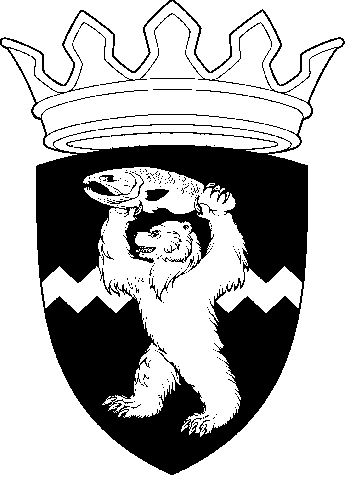 РОССИЙСКАЯ ФЕДЕРАЦИЯКАМЧАТСКИЙ КРАЙЕЛИЗОВСКИЙ МУНИЦИПАЛЬНЫЙ РАЙОНДУМА ЕЛИЗОВСКОГО МУНИЦИПАЛЬНОГО РАЙОНАРЕШЕНИЕ 24 июня 2020 г.  №  1433	г. Елизово 98 сессия О принятии нормативного правового акта «Об отдельных вопросах компенсации расходов на оплату стоимости проезда и провоза багажа к месту использования отпуска и обратно для лиц, работающих в муниципальных учреждениях, финансируемых из бюджета Елизовского муниципального района, возникших в связи с угрозой распространения новой коронавирусной инфекции (COVID-2019)»            Рассмотрев внесенный Администрацией Елизовского муниципального района проект нормативного правового акта «Об отдельных вопросах компенсации расходов на оплату стоимости проезда и провоза багажа к месту использования отпуска и обратно для лиц, работающих в муниципальных учреждениях, финансируемых из бюджета Елизовского муниципального района, возникших в связи с угрозой распространения новой коронавирусной инфекции (COVID-2019)», руководствуясь Трудовым кодексом Российской Федерации, Федеральным законом от 06.10.2003 № 131-ФЗ «Об общих принципах организации местного самоуправления в Российской Федерации», Бюджетным кодексом Российской Федерации, Уставом Елизовского муниципального района, в связи с необходимостью возмещения затрат работнику и урегулирования задолженности, возникшей у работника перед работодателем при реализации права на проезд к месту проведения отпуска и обратно в части оплаты услуг по оформлению проездных документов по причине санитарно-эпидемиологической обстановки, сложившейся на территории Российской Федерации в связи с распространением новой коронавирусной инфекции (COVID-19), и ограничительными мерами, введенными на территории Российской Федерации в целях сдерживания пандемии указанного заболевания,Дума Елизовского муниципального района РЕШИЛА:         1. Принять  нормативный  правовой акт «Об отдельных вопросах компенсации расходов на оплату стоимости проезда и провоза багажа к месту использования отпуска и обратно для лиц, работающих в муниципальных учреждениях, финансируемых из бюджета Елизовского муниципального района, возникших в связи с угрозой распространения новой коронавирусной инфекции (COVID-2019)».2. Направить нормативный правовой акт, принятый настоящим Решением, Главе Елизовского муниципального района для подписания и официального опубликования (обнародования).Председатель Думы Елизовского муниципального района                                 А.А. ШергальдинРОССИЙСКАЯ ФЕДЕРАЦИЯКАМЧАТСКИЙ КРАЙЕЛИЗОВСКИЙ МУНИЦИПАЛЬНЫЙ РАЙОНДУМА ЕЛИЗОВСКОГО МУНИЦИПАЛЬНОГО РАЙОНАНОРМАТИВНЫЙ ПРАВОВОЙ АКТОб отдельных вопросах компенсации расходов на оплату стоимости проезда и провоза багажа к месту использования отпуска и обратно для лиц, работающих в муниципальных учреждениях, финансируемых из бюджета Елизовского муниципального района, возникших в связи с угрозой распространения новой коронавирусной инфекции (COVID-2019)Принят Решением Думы Елизовского муниципального района от 24.06.2020  № 1433          Статья 1. Действие настоящего нормативного правового акта Настоящий нормативный правовой акт:1.1. Устанавливает порядок и способы возмещения затрат работнику, а также урегулирования задолженности, возникшей у работника перед работодателем при реализации права на проезд к месту проведения отпуска и обратно в 2020 году в части оплаты услуг по оформлению проездных документов по причине санитарно-эпидемиологической обстановки, сложившейся на территории Российской Федерации в связи с распространением новой коронавирусной инфекции (COVID-19), и ограничительными мерами, введенными на территории Российской Федерации в целях сдерживания пандемии указанного заболевания.1.2. Распространяется на лиц, работающих в муниципальных учреждениях Елизовского муниципального района (далее – Учреждение), финансируемых из бюджета Елизовского муниципального района, а также лиц, работающих по найму постоянно или временно в Учреждениях, финансируемых из местного бюджета.1.3. Применяется при наличии у работника Учреждения  (члена его семьи) права на компенсацию расходов на оплату стоимости проезда к месту использования отпуска и обратно в 2020 году в соответствии с нормативным правовым актом от 24.12.2019 № 156 Положение «О гарантиях и компенсациях для лиц, работающих в муниципальных учреждениях, финансируемых из бюджета Елизовского муниципального района».1.4. Применяется к правоотношениям, возникшим между работником и Учреждением при реализации работником (членом его семьи) права на проезд к месту проведения отпуска и обратно в 2020 году в случаях приобретения билета (заключения договора перевозки) к месту проведения отпуска до 12.03.2020:- за счет собственных средств работника;- за счет средств, выплаченных работнику Учреждением в качестве предварительной компенсации расходов на оплату проезда и провоза багажа к месту использования отпуска и обратно (аванса).           Статья 2. Принятие к возврату суммы подотчета в случае расторжения договора перевозки (возврата проездных документов)Установить, что в случае, если в 2020 году работником Учреждения расторгнут договор перевозки по территории Российской Федерации:1. В течение 3 (трех) рабочих дней с даты возврата работнику Учреждения транспортной компанией или ее уполномоченным агентом денежных средств (за вычетом средств, уплаченных работником за услуги по оформлению проездных документов) но не позднее 31.12.2020 работник обязан:1.1. Предоставить работодателю следующие документы:1.1.1 заявление работника об отказе работника (члена его семьи) от использования в 2020 году права на компенсацию расходов на оплату стоимости проезда к месту использования отпуска и обратно, содержащее информацию:- копия заявления о внесении изменений в график отпусков;- причина отказа работника (члена его семьи с указанием ФИО, степени родства) от использования в 2020 году права на компенсацию расходов на оплату стоимости проезда к месту использования отпуска и обратно;- дата заключения договора перевозки, реквизиты проездного документа;- сумма средств, выплаченных работнику в качестве предварительной компенсации расходов на оплату проезда и провоза багажа к месту использования отпуска и обратно;- сумма средств, возвращаемых работником в связи с отказом от использования права на проезд за вычетом средств, затраченных на оплату услуг по оформлению ранее приобретенных проездных документов;- сумма средств, затраченных работником на приобретение проездного документа;- сумма средств, затраченных на оплату услуг по оформлению проездных документов;1.1.2 отчет о произведенных расходах (авансовый отчет) с приложением подлинников документов, подтверждающих произведенные расходы:- документ об оплате услуг по оформлению ранее приобретенных проездных документов;- проездные документы (билет, маршрутная квитанция и др.), подлежащие возврату в связи с отказом в 2020 году от использования права на компенсацию расходов на оплату стоимости проезда к месту использования отпуска и обратно;- чек контрольно-кассовой техники, чеки электронных терминалов или иной документ, оформленный на бланке строгой отчетности, подтверждающий произведенную оплату при приобретении проездных документов.1.2 Произвести возврат денежных средств, выплаченных в качестве предварительной компенсации расходов на оплату проезда и провоза багажа к месту использования отпуска и обратно в 2020 году в полном объеме за вычетом денежных средств, затраченных на оплату услуг по оформлению проездных документов.В случае, если дата возврата транспортной компанией или ее уполномоченным агентом денежных средств совпала с периодом временной нетрудоспособности работника или нахождения его в очередном ежегодном отпуске, то действия, указанные в подпунктах 1.1.–1.2., совершаются работником в течение 3 рабочих дней с даты окончания соответствующих периодов.2. Принятие к возврату суммы подотчета производится однократно.Статья 3. Компенсация расходов при переоформлении проездных документовУстановить, что в случае, если в 2020 году работником Учреждения в договор перевозки внесены изменения даты вылета/прилета (отъезда/приезда) и (или) маршрута следования к месту проведения отпуска и обратно путем переоформления (обмена) проездных документов в течение 3 (трех) рабочих дней с даты выхода работника на работу (возвращения из отпуска члена семьи) последний обязан:1. Предоставить работодателю следующие документы:1.1 заявление работника о переоформлении (обмене), ранее приобретенного проездного документа, содержащее информацию:- причина переоформления (обмена) работником (членом его семьи с указанием ФИО, степени родства) проездного документа;- дата заключения первоначального договора перевозки, реквизиты проездного документа;- сумма средств, затраченных работником на приобретение первоначального проездного документа;- сумма средств, затраченных на оплату услуг по оформлению при приобретении первоначальных проездных документов;- сумма средств, затраченных на оплату услуг по переоформлению (обмену) проездных документов;- сумма средств, выплаченных работнику в качестве предварительной компенсации расходов на оплату проезда и провоза багажа к месту использования отпуска и обратно;1.2 отчет о произведенных расходах (авансовый отчет) с приложением подлинников документов, подтверждающих произведенные расходы:- документ об оплате услуг по оформлению первоначально приобретенных проездных документов;- документ по оплате услуг по переоформлению (обмену) проездных документов;- проездные документы (авиа и железнодорожные билеты, посадочные талоны, маршрутные квитанции и иные перевозочные документы), подтверждающие расходы работника (члена его семьи);- чек контрольно-кассовой техники, чеки электронных терминалов или иной документ, подтверждающий произведенную оплату при приобретении и обмене проездных документов.2. Денежные средства, затраченные работником на оплату услуг за повторное оформление проездных документов при изменении договора перевозки (переоформлении/обмене проездных документов)подлежат возмещению работнику Учреждения работодателем.3. Выплата, предусмотренная пунктом 2 настоящей статьи, производится однократно.        Статья 4. Финансовое обеспечениеРеализация настоящего нормативного правового акта осуществляется за счет средств бюджета Елизовского муниципального района.      Статья 5. Вступление в законную силуНастоящий нормативный правовой акт вступает в силу после его официального опубликования (обнародования).Глава Елизовского муниципального района                                                              С.Н. Тюлькин От 25.06.2020№ 176